ПАМЯТКАПО ПРОТИВОДЕЙСТВИЮ КОРРУПЦИИУ ВАС ВЫМОГАЮТ ВЗЯТКУ: КАК ПОСТУПИТЬ?ПОД ВЫМОГАТЕЛЬСТВОМ ВЗЯТКИ ПОНИМАЕТСЯ требование должностного лица дать взятку либо передать незаконное вознаграждение в виде денег, ценных бумаг, иного имущества под угрозой совершения действий, которые могут причинить ущерб законным интересам гражданина либо поставить последнего в такие условия, при которых он вынужден дать взятку либо совершить коммерческий подкуп с целью предотвращения вредных последствий для его правоохраняемых интересов 
(пункт 15 Постановления Пленума Верховного Суда Российской Федерации № 6). 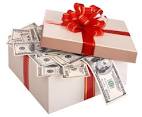 Вымогательство взятки может осуществляться как в виде прямого требования, так и косвенным образом.ВЗЯТКОЙ МОГУТ БЫТЬ:предметы – деньги, в том числе валюта, банковские чеки и ценные бумаги, изделия из драгоценных металлов и камней, автомашины, квартиры, дачи и загородные дома, продукты питания, бытовая техника и приборы, другие товары, земельные участки и другая недвижимость;услуги имущественного характера – лечение, ремонтные 
и строительные работы, санаторные и туристические путевки, поездки за границу, оплата развлечений и других расходов безвозмездно или по заниженной стоимости.иные формы взятки – передача денег якобы в долг, банковская ссуда в долг или под видом погашения несуществующего кредита, оплата товаров 
по заниженной цене и покупка товаров у определённого продавца по завышенной цене, заключение фиктивных трудовых договоров с выплатой зарплаты взяточнику или указанным им лицам (родственникам, друзьям), получение выгодного или льготного кредита, завышение гонораров за лекции, статьи или книги, преднамеренный проигрыш в карты, бильярд и т.п., «случайный» выигрыш в казино, прощение долга, уменьшение арендной платы, фиктивная страховка, увеличение процентных ставок по банковскому вкладу или уменьшение процентных ставок по кредиту, другие блага, полученные безвозмездно или 
по заниженной стоимости.ОТВЕТСТВЕННОСТЬ ЗА ВЗЯТОЧНИЧЕСТВОУголовный кодекс Российской Федерации предусматривает четыре вида преступлений, связанных со взяткой: 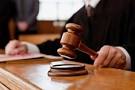 получение взятки (статья 290 УК РФ);дача взятки (статья 291 УК РФ);посредничество во взяточничестве (статья 291.1 
УК РФ);мелкое взяточничество (статья 291.2 УК РФ).КТО МОЖЕТ БЫТЬ ПРИВЛЕЧЁН К УГОЛОВНОЙ ОТВЕТСТВЕННОСТИ ЗА ВЗЯТНИЧЕСТВО?За взяточничество к уголовной ответственности привлекаются: 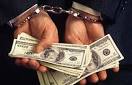 взяткодатель;взяткополучатель;посредник во взяточничестве (тот, кто непосредственно передаёт взятку по поручению взяткодателя или взяткополучателя либо иным образом способствует взяткодателю и (или) взяткополучателю в достижении либо реализации соглашения между ними 
о получении и даче взятки).ЭТО ВАЖНО ЗНАТЬ!ОСВОБОЖДАЕТСЯ ОТ УГОЛОВНОЙ ОТВЕТСТВЕННОСТИ лицо, давшее взятку либо передавшее взятку, если оно:активно способствовало раскрытию, пресечению и (или) расследованию преступления;либо в отношении его имело место вымогательство взятки со стороны должностного лица;либо лицо после совершения преступления добровольно сообщило 
в орган, имеющий право возбудить уголовное дело, о даче (передаче) взятки.ПОМНИТЕ!Не может быть признано добровольным заявление о даче взятки, если правоохранительным органам стало известно об этом из других источников и лицо, передавшее взятку, поставлено перед фактом обнаружения совершения им преступления.ВАШИ ДЕЙСТВИЯ В СЛУЧАЕ ВЫМОГАТЕЛЬСТВА ВЗЯТКИ (ПОДКУПА):внимательно выслушайте и запомните поставленные вымогателем условия (размер взятки, наименование товаров и характер услуг, сроки и способы передачи взятки, последовательность решения вопросов);постарайтесь под любым благовидным предлогом перенести встречу 
для окончательного решения вопроса о передаче вознаграждения;поинтересуйтесь о гарантиях решения вопроса в случае дачи (передачи) взятки.При этом необходимо, чтобы инициатива передачи взятки исходила 
от должностного лица. В противном случае, возможна провокация с целью скомпрометировать Вас либо искусственно создать доказательства совершения Вами преступления.ЧТО СЛЕДУЕТ ПРЕДПРИНЯТЬ В СЛУЧАЕ ВЫМОГАТЕЛЬСТВАУ ВАС ВЗЯТКИ?САМЫЙ ЭФФЕКТИВНЫЙ СПОСОБ– при первой возможности обратиться с устным или письменным сообщением 
в правоохранительные органы по месту Вашего жительства (районные, городские) или в их вышестоящие органы: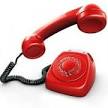 Гатчинская городская прокуратураАдрес: Ленинградская область, г. Гатчина, ул. Горького, д. 7Телефон: (813) 71-57-513Прокуратура Ленинградской областиАдрес: Санкт-Петербург, ул. Торжковская, д. 4Телефон: (812) 429-77-55УМВД России по Гатчинскому району Ленинградской областиАдрес: г. Гатчина, ул. Красная, д. 5Телефон: (813) 71-22-570При вымогательстве взятки со стороны сотрудников правоохранительных органов Вы можете обратиться непосредственно в подразделение собственной безопасности этих органов, которые занимаются вопросами пресечения преступлений, совершаемых сотрудниками соответствующего ведомства.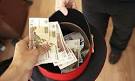 КАК НАПИСАТЬ ЗАЯВЛЕНИЕ О ФАКТЕ ВЫМОГАТЕЛЬСТВА У ВАС ВЗЯТКИВ заявлениио факте вымогательства у Вас взятки необходимо точно указать: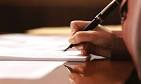 кто из должностных лиц (фамилия, имя, отчество, должность, наименование органа или организации) вымогает у Вас взятку или кто 
из представителей коммерческих структур толкает Вас на совершение подкупа;какова сумма и характер вымогаемой взятки (подкупа);за какиеконкретно действия (или бездействие) у Вас вымогают взятку или совершается коммерческий подкуп;в какое время, в каком месте и каким образом должна произойти непосредственная дача взятки или должен быть осуществлен коммерческий подкуп;иные сведения, которые, по Вашему мнению, могут пригодиться сотрудникам правоохранительных органов.ПРИМЕРНЫЙ ТЕКСТ ЗАЯВЛЕНИЯГатчинскому городскому прокуроруот Петрова Ивана Николаевича,проживающего по адресу:г. Гатчина, ул. Чехова,д. ________кв. _____________ЗАЯВЛЕНИЕЯ, Петров Иван Николаевич, заявляю о том, что 20 мая 2016годаглавный врач городской больницы № 7 Сидоров Пётр Евгеньевич за лечение моего брата Петрова Сергея Николаевича поставил условие: передать ему деньги в сумме 
15 тысяч рублей в срок до 01 июня 2016 года. В противном случае моему брату будет отказано в приёме в стационар. Передача денег должна состояться 
в служебном кабинете врача. Перед этим я должен позвонить ему по телефону 
№ _________________ и договориться о времени встречи. Я, Петров И.Н., предупреждён об уголовной ответственности за заведомо ложный донос по статье 306 УК РФ. (дата) (подпись заявителя) (Петров)Устные сообщения и письменные заявления
о коррупционных преступлениях принимаются
в правоохранительных органах независимо от места и времени совершения преступления КРУГЛОСУТОЧНО.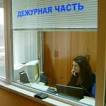 ВАС ОБЯЗАНЫ ВЫСЛУШАТЬи ПРИНЯТЬсообщение в устной или письменной форме. При этом Вам следует поинтересоваться фамилией, должностью и рабочим телефоном сотрудника, принявшего заявление.ВЫ ИМЕЕТЕ ПРАВОполучить копию своего заявления с отметкой о его регистрации в правоохранительном органе или талон-уведомление, в котором указываются сведения о сотруднике, принявшем заявление и его подпись, регистрационный номер, наименование, адрес и телефон правоохранительного органа, дата приёма заявления.В правоохранительном органе полученное от Вас сообщение (заявление) должно быть НЕЗАМЕДЛИТЕЛЬНО ЗАРЕГИСТРИРОВАНОи доложено вышестоящему руководителю для осуществления процессуальных действий согласно требованиям Уголовно-процессуального кодекса Российской Федерации.ВЫ ИМЕЕТЕ ПРАВОвыяснить в правоохранительном органе, которому поручено заниматься Вашим заявлением, о характере принимаемых мер 
и требовать приёма Вас руководителем соответствующего подразделения для получения более полной информации по вопросам, затрагивающим Ваши права 
и законные интересы.В СЛУЧАЕ ОТКАЗАпринять от Вас сообщение (заявление) 
о коррупционном преступлении,ВЫ ИМЕЕТЕ ПРАВОобжаловать эти незаконные действия в вышестоящих инстанциях (районных, городских, областных, федеральных), а также подать жалобу на неправомерные действия сотрудников правоохранительных органов в прокуратуру Свердловской области, Генеральную прокуратуру Российской Федерации, осуществляющие прокурорский надзор за деятельностью правоохранительных органов и силовых структур.Далее необходимо принять участие в проведении оперативно-розыскных мероприятий, точно выполняя указания сотрудников правоохранительных органов.ПОМНИТЕ,что только своевременное и добровольное заявление о факте вымогательства взятки может избавить Вас от уголовной ответственности и поможет изобличить злоумышленников.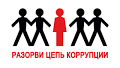 